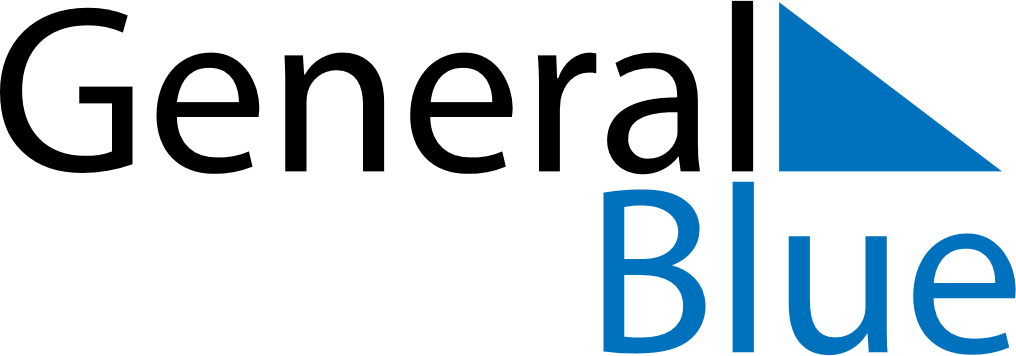 Quarter 3 of 2027NicaraguaQuarter 3 of 2027NicaraguaQuarter 3 of 2027NicaraguaQuarter 3 of 2027NicaraguaQuarter 3 of 2027NicaraguaJuly 2027July 2027July 2027July 2027July 2027July 2027July 2027MONTUEWEDTHUFRISATSUN12345678910111213141516171819202122232425262728293031August 2027August 2027August 2027August 2027August 2027August 2027August 2027MONTUEWEDTHUFRISATSUN12345678910111213141516171819202122232425262728293031September 2027September 2027September 2027September 2027September 2027September 2027September 2027MONTUEWEDTHUFRISATSUN123456789101112131415161718192021222324252627282930Jul 19: Revolution DaySep 14: Battle of San JacintoSep 15: Independence Day